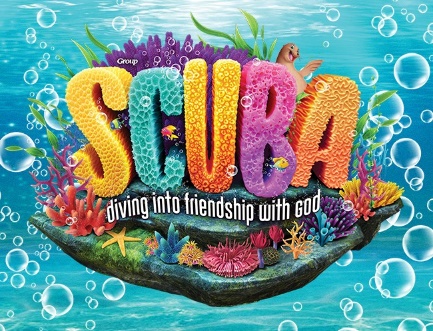 July 08-12 (9am – 12 Mon-Fri)     REGISTRATION FORM						   (One per child)Child’s name:  			M F Child’s age:     		            Date of birth: Last school grade completed: T-shirt size: Youth XS (5-7)  S (6-8)  M (10-12)  L (14-16)  Name of parent(s): Street address: City:  	Province:  Postal Code:E-mail: Home Telephone: Parent/ caregiver’s cellphone: Alternate pickup name and number:  My child has permission to walk home Photo consent (VBS day only) for children and staff only not to be postedPhoto consent VBS promotional / newspaperI would like to be informed of other LWAC eventsParent printed name:  			
______________________________			_______________________________
               Parent signature                                             Staff member name and Signature
								   For office use only
Crew Name: ___________________Allergies, medical conditions, or special needs:BCC # In case of emergency, contact: Phone: Relationship to child: 